Título (Título del trabajo): PÉRDIDA DE ESPECIES FRUTALES EN HUERTOS FAMILIARES DEL SUR DEL ESTADO DE MÉXICOinglés Título (título en inglés): LOSS AND CONSERVATION OF FRUIT SPECIES IN HOMEGARDENS IN THE SOUTH OF THE STATE OF MEXICONombres de los autores (Autores):María Cristina Chávez Mejía, Doctorado en Ciencias por la Universidad de East Anglia, Inglaterra. Profesora-investigadora del Instituto de Ciencias Agropecuarias y Rurales de la Universidad Autónoma del Estado de México (UAEM), México. Líneas de interés: agrobiodiversidad, etnobiología, paisajes y territorios campesinos. ORCID: 0000-0003-4337-7572. Correo electrónico: cchavezm@uaemex.mxNoemí Guadarrama Martínez, Doctorado en Ciencias Agropecuarias y Recursos Naturales por la Universidad Autónoma del Estado de México (UAEM), México. Posdoctorante del Instituto de Ciencias Agropecuarias y Rurales de la Universidad Autónoma del Estado de México (UAEM), México. Líneas de interés: etnobotánica, agrodiversidad, desarrollo rural, agroecología. ORCID: 0000-0003-0158-8902. Autor de correspondencia: urbanoe7@hotmail.comPalabras clave _ clave):Disminución de biodiversidad, fragmentación de la tierra, cambio del uso del suelo, frutales locales e introducidos, diversidad bioculturalSección (Sección): 1. BiodiversidadAutor de correspondencia (correo electrónico): urbanoe7@hotmail.comInstagram (todos los autores):Noemi Guadarrama Martínez: @urbanoe7Facebook (todos los autores):Noemi Guadarrama Martínez:  https://www.facebook.com/evil.odioMaría Cristina Chávez Mejía: https://www.facebook.com/cristina.chavezmejia1Orcid (todos los autores)Noemi Guadarrama Martínez: https://orcid.org/0000-0003-0158-8902María Cristina Chávez Mejía: https://orcid.org/0000-0003-4337-7572	Solicito por este medio la evaluación de este trabajo para publicación en Ethnoscientia - Revista Brasileña de Etnobiología y Etnoecología (solicito mediante de esta los evaluacion del presente trabajo para publicación a Etnosciencia – Revista Sociedad Brasileña de Etnobiología y Etnoecología ).Declaro por procedente acción que este trabajar (Declaro para todos los efectos que este trabajo):es original, tiene no estado plagiado, y que todos los datos son verdadero (es original, no plagiado, y que todos los datos son ciertos);estaba nunca publicado en otra parte (nunca publicado en otra parte);voluntad OK no presentado para su publicación en otros vehículos durante la evaluación proceso (no se enviará para su publicación en otros vehículos durante el proceso de evaluación);todos autores participó en su ejecución y son legalmente responsable de la contenido presentado (todos los autores participaron en su ejecución y son legalmente responsables por el contenido presentado);todos ético problemas consideró por etnociencia fueron respetado y la tradicional comunidades y gente los involucrados son respetados (se respetaron todas las cuestiones éticas consideradas por Ethnoscientia y se aseguró la soberanía de las comunidades y personas involucradas) ;es cumplido con todos los requisitos legales a la relacionado trabajo (se respetaron todos los preceptos legales en materia de investigación).Premisiones / Autorizaciones:Se otorga la autorizaciónfuentes de financiación / Fuentes de financiación: El manuscrito no cuenta con fuentes de financiamiento, mas que el propio de las autorasconflictos de interés / Conflictos de interés: No existe conflicto de interesSobre los aspectos éticos, hay alguien en el Consejo Editorial de Ethnoscientia que puede no ser capaz de revisar o editar este trabajo, y por qué (si no aplica, indique “ninguno”):“ninguno”	Doy fe de la exactitud de lo anterior en nombre de todos los autores (en el nombre de todos tú autores yo garantizo la veracidad de estos información):Firma del autor de correspondencia (firma):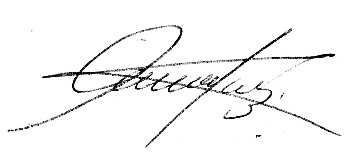                                               Dra. Noemi Guadarrama MartínezFecha y lugar (fecha y lugar): Toluca, México, a 19 de julio de 2022Instrucción: Complete este formulario y / complete este formulario forma y:- agregar como archivo complementario durante el proceso de envío, en el paso cuatro y / agregar como documento adicional durante el proceso de presentación _ a cuarto paso y;- enviar una copia a : ethnoscientia@ufpa.br / enviar una copia a ethnoscientia@ufpa.br .